МИНИСТЕРСТВО НА ЗЕМЕДЕЛИЕТО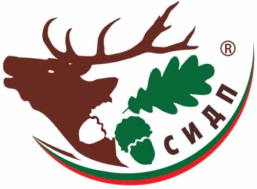 СЕВЕРОИЗТОЧНО ДЪРЖАВНО ПРЕДПРИЯТИЕ                ТП „ДЪРЖАВНО ЛОВНО СТОПАНСТВО ПАЛАМАРА”                            Адрес:  с.Венец,ПК 9751, ул.”Кирил и Методий” №17,тел.05343/2106, email: dls.palamara@dpshumen.bg,  ddspalamara@abv.bgЗ А П О В Е Д
  
 № 258         с. Венец,  07.10.2022 г.На основание на чл. 18, чл. 19, чл. 20 и следващите от раздел ІІІ на  Наредба № 7/14.11.1997 г. за продажба на движими вещи  - частна държавна собственост 					Н А Р Е Ж Д А М:ТП ДЛС „Паламара“ да проведе търг с явно наддаване за продажба по реда на Наредба № 7/14.11.1997 г. за продажба на движими вещи  - частна държавна собственост по  обособени позиции както следва:ПРЕДМЕТ НА ТЪРГА, НАЧАЛНА ЦЕНА:Позиция № 1Продажба на прогнозно количество 200 тона фуражна пшеница с начална тръжна цена 120 000,00  лева без ДДС Позиция № 2Продажба на прогнозно количество 300 тона маслодаен  слънчоглед с начална тръжна цена 300 000,00 лева без ДДСНачалната тръжна цена е определена  въз  основа на представена информация от  САПИ  към 05.10.2022 г.   Задължително условие: Участието в явното наддаване е поотделно за всяка от позициите  1 и 2.II. ДАТА И МЯСТО НА ПРОВЕЖДАНЕ НА ТЪРГАНа 17.10.2022 г., от 10.00 часа в заседателната зала в административната сграда на ТП ДЛС „Паламара“ с адрес: с. Венец, общ. Венец, обл. Шумен, ул. „Кирил и Методий” № 17III. РАЗМЕР НА ДЕПОЗИТАЗа участие в търга се заплаща депозит в размер  10 на сто от обявената начална тръжна цена на вещите, за които се участва: за Позиция 1 – депозит в размер на 12 000,00 лева,  за Позиция 2 – депозит в размер на   30 000,00 лева, Внасянето на депозита за участие за съответната вещ се извършва по следната банкова сметка на ТП „ДЛС Паламара“: IBAN: BG98DEMI92401000152505, BIC: DEMIBGSF при ТБ Д БАНК за времето до последния работен ден предхождащ деня на провеждане на търга, включително.Задължително условие: Когато кандидатът участва в търговете за повече от една позиция, същият внася депозит за участие в търговете поотделно за всяка конкретна позиция.Депозитът на спечелилия търга се задържа до плащане на продажната цена. При отказ на участника обявен за спечелил да плати посочената от него цена, депозитът му се задържа и се предлага на класирания на второ място да закупи вещите от съответната позиция по предложената от него цена, която не може да бъде по-ниска от първоначално посочената в тръжната документация        Връщането на внесения депозит на неспечелилите търга участници се извършва по нареждане на председателя на тръжната комисия след подписване на тръжния протокол.IV. УСЛОВИЯ НА ПРОДАЖБАТА1.  Право да участват в продажбата имат физически и юридически лица, изпълнили изискванията на Наредба № 7 за продажба на движими вещи частна държавна собственост, а именно: депозирали писмено заявление за участие в търга с тайно наддаване за конкретната позиция в деловодството на ТП ДЛС Паламара, закупили тръжна документация и внесли депозит за участие за конкретната позиция2.  Тръжна документация може да бъде получена от деловодството на ТП ДЛС „Паламара“, след представяне на документ за закупена тръжна документация на стойност 10.00 лева без ДДС, всеки работен ден от 09.00 до 16.00 часа през работни дни за времето до последния работен ден предхождащ деня на провеждане на търга включително. Цената за тръжната документация се заплаща в касата на ТП ДЛС „Паламара“ или по следната банкова сметка на IBAN: BG98DEMI92401000152505, BIC: DEMIBGSF при ТБ Д БАНК. 3 ОГЛЕД НА ВЕЩИТЕ: Оглед на посочените вещи от позиции за № 1 и № 2 може да се извърши след представяне на документ за закупена тръжна документация всеки работен ден от 10.00 до 15.00 часа през работни дни за времето до последния работен ден предхождащ деня на провеждане на търга на територията на ТП ДЛС Паламара, където се намират вещите по отделните позиции за № 1 и № 2.4. Провеждането на отделните търгове от тръжната сесия за всяка позиция се извършва по ред определен в разпоредбите на чл. 21-22 от Наредба № 7 за условията и реда на продажба на движими вещи - частна държавна собственост.5. Търгът се провежда при условие, че присъстват всички членове на комисията и са внесени депозити най-малко от двама кандидати. Когато се яви само един кандидат, търгът се отлага с 1 час и ако в този срок не се яви друг кандидат, търгът не се провежда, като за това се изготвя протокол6. Ако включена в търг. вещ не е продадена, цената може да се намали с 20 на сто. Предложението за промяна на началната тръжна цена се прави от председателя на тръжната комисия до Директора на ТП ДЛС Паламара. Когато за вещите, предложени на търг с явно наддаване, не се яви купувач на три последователни търга, областният управител, съответно ръководителят на ведомството определя реда за разпореждане с тях. 7. Резултатите от търга се оформят в тръжен протокол, който се съставя и подписва от тръжната комисия в 3 екземпляра - по един за спечелилия търга, за комисията и за касата на продавача. Когато на повторно провеждан търг се яви само един кандидат, той се обявява за спечелил по обявената начална цена.V. ПЛАЩАНЕ НА ЦЕНАТА Спечелилият търга заплаща предложената цена, намалена с размера на депозита в срок до 3 работни дни от закриване на търга, след което с Купувача се сключва писмен договор за покупко-продажба. Сумата се внася по сметка на ТП ДЛС Паламара:  IBAN:BG98DEMI92401000152505, BIC: DEMIBGSF при ТБ Д БАНК. VI. ЗА ПРОВЕЖДАНЕ НА ТЪРГА НАЗНАЧАВАМ КОМИСИЯ В СЛЕДНИЯ СЪСТАВ:Председател : Бейхан Али – специалист земеделие при ТП ДЛС Паламара        Членове: 1. Гюлвер Сали – счетоводител при ТП ДЛС Паламара                              2. Снежка Иванова – обслужващ юрист ТП ДЛС Паламара        Резервни членове: 1. Мария Димитрова – счетоводител при ТП ДЛС Паламара			     2. Иван Николов – лесничей при ТП ДЛС „Паламара“Настоящата заповед да се доведе до знанието на лицата, включени в комисията за сведение и изпълнение.Контрола по изпълнение на заповедта възлагам на инж. Тервел Стефанов – зам. директор на ТПП ДЛС Паламара и Валя Димова – гл.счетоводител на ТП ДЛС Паламара.инж. ЮЛИАН БУДАКОВ: /П/ - Заличено съгл. чл. 59 от ЗЗЛДДиректор на ТП ДЛС „ПАЛАМАРА“№ПродуктКоличествоЕд.Пазарна цена на кгПазарна стойност1.Фуражна пшеница200 т.0,60 лв120 000,00 лв2.Маслодаен слънчоглед300 т.1,00 лв300 000,00 лв